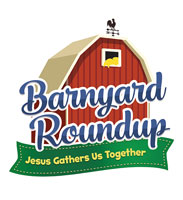 VBS 2016We had a very successful VBS this past week!  Our theme was Barnyard Roundup and our children learned about the love of our Good Shepherd in many different and fun ways.  The children played games, acted out skits, did crafts and experiments, and sang songs of praise, and ate special themed snacks throughout the week.  The students heard the Good News and took it home to share!  VBS was a blessing for all involved.  The Board of Education would like to thank the following individuals for the sacrifice of their time to make this VBS a success:Teachers: Pr. Gaunt; Jessica Blattner, Brooke Fisher, Melissa Kirchner, Kassidy Rixstine, Darcy Willers, Amy Woodman
Helpers: Gabriel Bates, Kiara Clark, Madelyn Graham, Janel and Liz Lange, Harry Strong, Jessica & Taylor Zehendner
Snacks: Ellen Koopman, Linda Nuttelman, 
Decorations: Mary Fiddelke, Jesse Florang, Liz Gaunt, Nuttelman Fencing, Des Randolph, Ryan Splittgerber, Tony Splittgerber, Rachel Strong
Director: Lisa Splittgerber
Thrivent Grant: Shirley Oertwig
… and all who donated supplies.  Thank you so much!   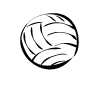 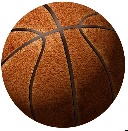 Volleyball & Basketball CampDates for our sports camps are as follows:Girls Basketball – August 1-3 9:00-11:00amBoys Basketball – August 1-3 11:00am-1:00pmGirls Volleyball - August 8, 10-11 9:00-11:00amSince this is a club team, all Zion member 5th-8th grade students are invited as well as the children who attend Zion Lutheran School.  Zion members can pick up a registration form from the office or speak with Mr Splittgerber if you have questions.Luke 11:11  “What father among you, if his son asks for a fish, will instead of a fish give him a serpent?” A generous, giving spirit comes from knowing that you have a generous, giving Father. He will care for our needs – we are therefore free to reflect His generosity in our lives. We can be generous in raising our children, supporting the Church, and serving our neighbor in the community. In these three areas (home, Church, and society) the Lord has called us to show His grace and generosity to those around us.Announcements – July 24, 2016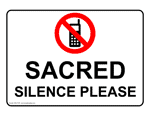 Please remember...to silence your cell phone upon entering the sanctuary.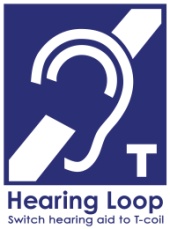 Zion’s sanctuary is equipped with a HEARING LOOP.  Please switch hearing aids to T-coil mode.  We have 2 headsets and receivers that persons without hearing aids can use. Ask an usher for assistance.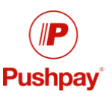 Forgot your offering?  Don’t have your checkbook or cash? Today or any day you can give in a new way!  Visit our website at zionkearney.com and click on the “giving” tab.  Or, text “zionkearney” (one word) to 77977.  You’ll receive a text back with instructions to start giving.Voters MeetingThe July Voter’s meeting is today, at 10:30 in the Fellowship Hall.  Higher Things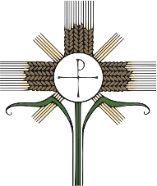 Nine of our youth will travel to Fort Collins, CO this Tuesday to attend the Higher Thing Conference.  Please pray that they have a safe trip and a wonderful time rejoicing in Jesus being the “Bread of Life”Pastor Gaunt New Cell Phone #Pastor Gaunt is now using the cell phone # 308-455-0552.  His home phone number remains 308-455-1311.Pastor DeLoach at Higher Things this WeekPastor DeLoach will accompany our youth to the Higher Things Conference in Colorado this week. In his absence, please contact Pastor Gaunt at 308-455-0552Card ShowerLillian Johnson will celebrate her 94th birthday on Thursday, July 28.  Her family has requested a card shower.  Cards can be mailed to: Lillian Johnson, 125 E. 23rd St. #18, Kearney, NE 68847Colorado PeachesWe have received word that we will have delicious Colorado Peaches available on Saturday, August 13 and Saturday, August 27.  We plan to have them a third weekend also but we do not have that date yet. 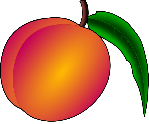 VBS 2016We had a very successful VBS this past week!  Our theme was Barnyard Roundup and our children learned about the love of our Good Shepherd in many different and fun ways.  The children played games, acted out skits, did crafts and experiments, and sang songs of praise, and ate special themed snacks throughout the week.  The students heard the Good News and took it home to share!  VBS was a blessing for all involved.  The Board of Education would like to thank the following individuals for the sacrifice of their time to make this VBS a success:Teachers: Pr. Gaunt; Jessica Blattner, Brooke Fisher, Melissa Kirchner, Kassidy Rixstine, Darcy Willers, Amy Woodman
Helpers: Gabriel Bates, Kiara Clark, Madelyn Graham, Janel and Liz Lange, Harry Strong, Jessica & Taylor Zehendner
Snacks: Ellen Koopman, Linda Nuttelman, 
Decorations: Mary Fiddelke, Jesse Florang, Liz Gaunt, Nuttelman Fencing, Des Randolph, Ryan Splittgerber, Tony Splittgerber, Rachel Strong
Director: Lisa Splittgerber
Thrivent Grant: Shirley Oertwig
… and all who donated supplies.  Thank you so much!   Volleyball & Basketball CampDates for our sports camps are as follows:Girls Basketball – August 1-3 9:00-11:00amBoys Basketball – August 1-3 11:00am-1:00pmGirls Volleyball - August 8, 10-11 9:00-11:00amSince this is a club team, all Zion member 5th-8th grade students are invited as well as the children who attend Zion Lutheran School.  Zion members can pick up a registration form from the office or speak with Mr Splittgerber if you have questions.Luke 11:11  “What father among you, if his son asks for a fish, will instead of a fish give him a serpent?” A generous, giving spirit comes from knowing that you have a generous, giving Father. He will care for our needs – we are therefore free to reflect His generosity in our lives. We can be generous in raising our children, supporting the Church, and serving our neighbor in the community. In these three areas (home, Church, and society) the Lord has called us to show His grace and generosity to those around us.Announcements – July 24, 2016Please remember...to silence your cell phone upon entering the sanctuary.Zion’s sanctuary is equipped with a HEARING LOOP.  Please switch hearing aids to T-coil mode.  We have 2 headsets and receivers that persons without hearing aids can use. Ask an usher for assistance.Forgot your offering?  Don’t have your checkbook or cash? Today or any day you can give in a new way!  Visit our website at zionkearney.com and click on the “giving” tab.  Or, text “zionkearney” (one word) to 77977.  You’ll receive a text back with instructions to start giving.Voters MeetingThe July Voter’s meeting is today, at 10:30 in the Fellowship Hall.  Higher ThingsNine of our youth will travel to Fort Collins, CO this Tuesday to attend the Higher Thing Conference.  Please pray that they have a safe trip and a wonderful time rejoicing in Jesus being the “Bread of Life”Pastor Gaunt New Cell Phone #Pastor Gaunt is now using the cell phone # 308-455-0552.  His home phone number remains 308-455-1311.Pastor DeLoach at Higher Things this WeekPastor DeLoach will accompany our youth to the Higher Things Conference in Colorado this week. In his absence, please contact Pastor Gaunt at 308-455-0552Card ShowerLillian Johnson will celebrate her 94th birthday on Thursday, July 28.  Her family has requested a card shower.  Cards can be mailed to: Lillian Johnson, 125 E. 23rd St. #18, Kearney, NE 68847Colorado PeachesWe have received word that we will have delicious Colorado Peaches available on Saturday, August 13 and Saturday, August 27.  We plan to have them a third weekend also but we do not have that date yet. 